Участие общеобразовательных учреждений в районном конкурсе-фестивале танцевального искусства «Диалог культур - языком танца»16 ноября 2017г. был проведен районный фестиваль танцевального искусства «Диалог культур – языком танца» в МБОУ СОШ № 19 х. Лесной, в котором приняли участие более  40 коллективов из общеобразовательных учреждений района. Конкурсанты соревновались в четырех номинациях: военно-патриотический танец; народный стилизованный танец (танцы народов Дона), эстрадный танец, классический и бальный танец. В фестивале было представлено более 65 художественных номеров. 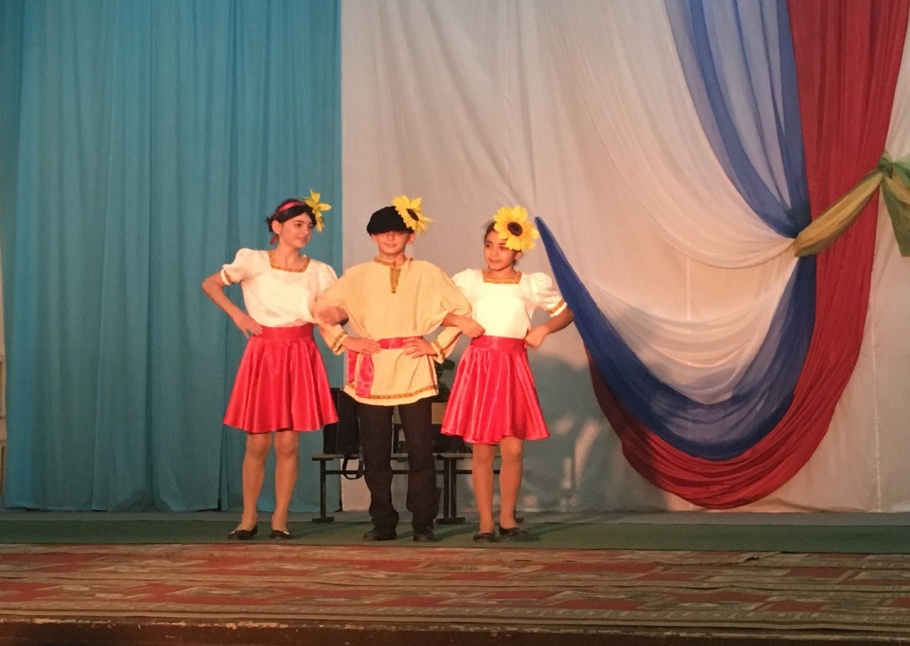 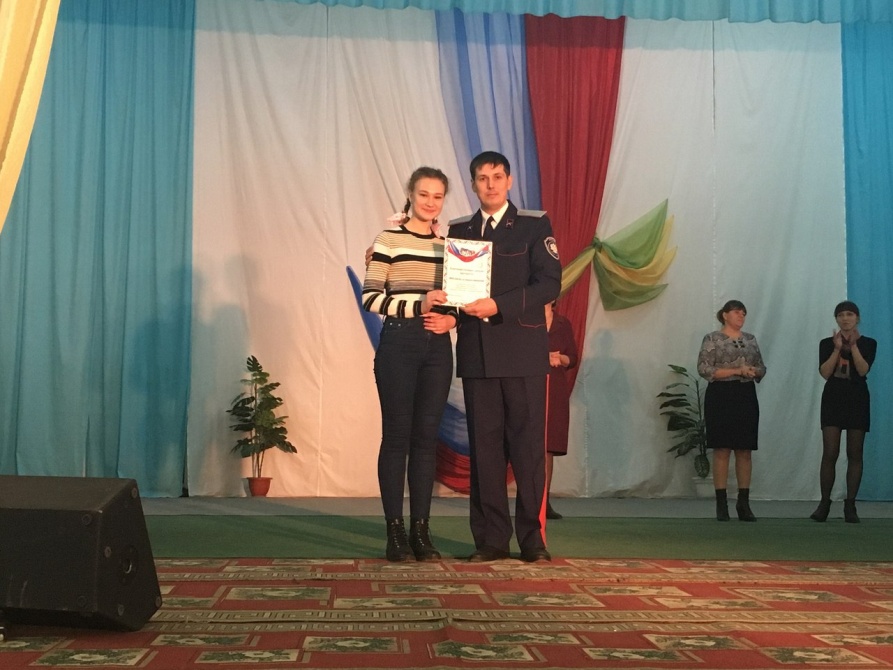 